You'll Need: Lettuce, red leaf or blend, green leaf3 Large Ripe Avocados, cut into 1-inch pieces4 Large, Ripe Tomatoes, cut into 1-inch pieces1 Medium Red Onion, halved and cut into thin slices4 oz. Feta Cheese, crumbledGarlic Lime Vinaigrette:﻿ 1/4 cup white wine vinegar1/4 cup lime juice6 garlic cloves, mashed1/2 cup olive oilMix and shakeArrange on a plate and drizzle with feta and vinaigrette. Salt & Pepper to tasteNice to meet you! I’m Dr. Awesome......and I’m here to help you live a healthier life through specific Chiropractic Correction, Exercises, Nutrition, and Rehabilitative Care.  Whether you have daily aches and pains…You want to sleep and function better…You would like to have a healthier lifestyle…You would like to lose some excess weight…You’ve been injured in an accident…I am here for  you.  Through chiropractic, I have helped my community function better without the use of medications or surgery.  I look  forward to helping you reach your physical fitness and health goals, too.Dr. Awesome D.C.Board Certified Chiropractor PHONE NUMER HEREAdd Dr.’s Picture.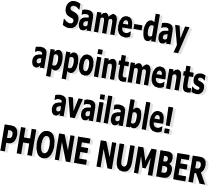 